ФГБУ Национальный медицинский исследовательский центр психиатрии и наркологии им. В.П. Сербского МЗ РФФГБОУ ВО Читинская государственная медицинская академия МЗ РФМинистерство здравоохранения Забайкальского краяГКУЗ Краевая клиническая психиатрическая больница им. В.Х. КандинскогоГАУЗ Забайкальский краевой наркологический диспансерРОО Забайкальская ассоциация психиатровЗРОО Ассоциация наркологов Забайкалья6-7  июня  2019  годаМЕЖРЕГИОНАЛЬНАЯ  НАУЧНО-ПРАКТИЧЕСКАЯ  КОНФЕРЕНЦИЯ«I  КАНДИНСКИЕ  ЧТЕНИЯ»,посвященная  170-летиюсо  дня  рождения  В.Х. КандинскогоОрганизационный комитет:Кекелидзе Зураб Ильич – генеральный директор ФГБУ «Национальный медицинский исследовательский центр психиатрии и наркологии им. В.П. Сербского» Минздрава России, главный внештатный специалист-психиатр Минздрава России, вице-президент Российского общества психиатров, д.м.н., профессор.Ступина Ольга Петровна – главный врач ГКУЗ «Краевая клиническая психиатрическая больница имени В.Х. Кандинского», главный внештатный специалист-психиатр Министерства здравоохранения Забайкальского края, председатель Забайкальской ассоциации психиатров, д.м.н.Сахаров Анатолий Васильевич – заведующий кафедрой психиатрии, наркологии и медицинской психологии ФГБОУ ВО «Читинская государственная медицинская академия» Минздрава России, д.м.н., доцент.Дубинин Олег Павлович – главный врач ГАУЗ «Забайкальский краевой наркологический диспансер», главный внештатный специалист психиатр-нарколог Министерства здравоохранения Забайкальского края, председатель Ассоциации наркологов Забайкалья, к.м.н.Старновский Дмитрий Сергеевич – и.о. руководителя Министерства здравоохранения Забайкальского края.Целью научно-практической конференции «I Кандинские чтения» является обмен научными достижениями и обсуждение актуальных проблем психиатрии, наркологии и психотерапии.Перечень вопросов, представленных на обсуждение:1) современные подходы к организации психиатрической помощи в РФ: обсуждение «новых» тенденций и перспектив их внедрения;2) актуальные проблемы эпидемиологии и диагностики психических расстройств;3) современный взгляд на вопросы терапии, прогноза и профилактики психических заболеваний;4) современные аспекты психофармакотерапии;5) биологические основы психических и наркологических расстройств;6) актуальные вопросы наркологии, психотерапии и клинической психологии.Конференция является учебным мероприятием и аккредитована Советом Непрерывного медицинского образования.ПРОГРАММАМЕЖРЕГИОНАЛЬНОЙ  НАУЧНО-ПРАКТИЧЕСКОЙ  КОНФЕРЕНЦИИ«I  КАНДИНСКИЕ  ЧТЕНИЯ»,посвященной  170-летию  со  дня  рождения  В.Х. Кандинского6  июня  2019 г.Главный  корпус  ФГБОУ  ВО  ЧГМА  МЗ  РФ  (ул. Горького, 39а)7 июня 2019 г.СЕКЦИЯАКТУАЛЬНЫЕ ВОПРОСЫ ПСИХИАТРИИКраевая клиническая психиатрическая больница им. В.Х. Кандинского(КСК, Окружной проезд, 3)СЕКЦИЯЗАБАЙКАЛЬСКОГО ОТДЕЛЕНИЯ СОВЕТА МОЛОДЫХ УЧЕНЫХ РОПКраевая клиническая психиатрическая больница им. В.Х. Кандинского(КСК, Окружной проезд, 3)СЕКЦИЯАКТУАЛЬНЫЕ ВОПРОСЫ НАРКОЛОГИИЗабайкальский краевой наркологический диспансер(ул. Бабушкина 30 а)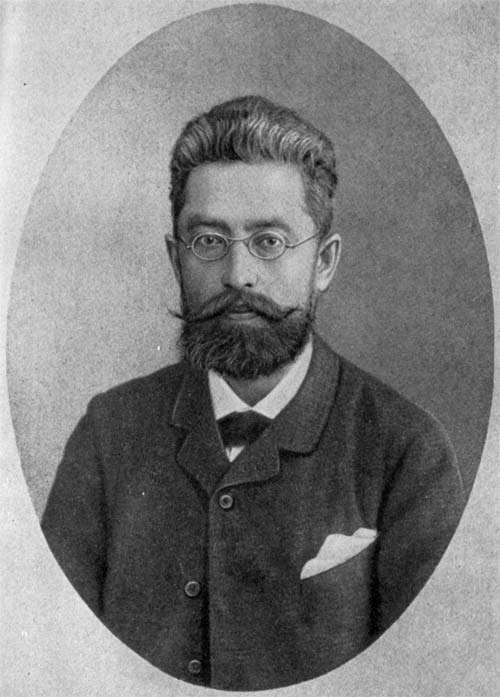 09.00 – 10.00Регистрация участников.Работа выставки реабилитационных программ пациентов.Регистрация участников.Работа выставки реабилитационных программ пациентов.Регистрация участников.Работа выставки реабилитационных программ пациентов.10.00 – 10.10Торжественное открытие конференцииАкадемический студенческий хор «Gaudeamus»(Актовый зал, 2 этаж)Торжественное открытие конференцииАкадемический студенческий хор «Gaudeamus»(Актовый зал, 2 этаж)Торжественное открытие конференцииАкадемический студенческий хор «Gaudeamus»(Актовый зал, 2 этаж)10.10 – 10.30Открытие конференцииДепутат Государственной Думы РФ, заместитель председателя комитета ГД по охране здоровья, заслуженный врач РФ, д.м.н., профессорН.В. ГоворинЗаместитель председателя Правительства Забайкальского края по социальным вопросам, к.м.н.А.Г. ВанчиковаРектор ФГБОУ ВО ЧГМА МЗ РФ,заслуженный врач РФ, д.м.н., профессорА.В. ГоворинИ.о. руководителя Министерства здравоохранения Забайкальского краяД.С. СтарновскийДиректор Национального научного центра наркологии, д.м.н., профессорТ.В. КлименкоЗаведующий кафедрой психиатрии, наркологии и мед. психологии ФГБОУ ВО ЧГМА МЗ РФ,д.м.н., доцентА.В. СахаровДепутат Государственной Думы РФ, заместитель председателя комитета ГД по охране здоровья, заслуженный врач РФ, д.м.н., профессорН.В. ГоворинЗаместитель председателя Правительства Забайкальского края по социальным вопросам, к.м.н.А.Г. ВанчиковаРектор ФГБОУ ВО ЧГМА МЗ РФ,заслуженный врач РФ, д.м.н., профессорА.В. ГоворинИ.о. руководителя Министерства здравоохранения Забайкальского краяД.С. СтарновскийДиректор Национального научного центра наркологии, д.м.н., профессорТ.В. КлименкоЗаведующий кафедрой психиатрии, наркологии и мед. психологии ФГБОУ ВО ЧГМА МЗ РФ,д.м.н., доцентА.В. Сахаров10.30 – 18.00ПЛЕНАРНОЕ ЗАСЕДАНИЕПЛЕНАРНОЕ ЗАСЕДАНИЕПЛЕНАРНОЕ ЗАСЕДАНИЕ10.30 – 18.00Председатели:д.м.н., профессор Н.В. Говорин;д.м.н., профессор Т.В. Клименко;д.м.н., доцент А.В. Сахаров;д.м.н. О.П. Ступина;к.м.н. О.П. ДубининПредседатели:д.м.н., профессор Н.В. Говорин;д.м.н., профессор Т.В. Клименко;д.м.н., доцент А.В. Сахаров;д.м.н. О.П. Ступина;к.м.н. О.П. ДубининПредседатели:д.м.н., профессор Н.В. Говорин;д.м.н., профессор Т.В. Клименко;д.м.н., доцент А.В. Сахаров;д.м.н. О.П. Ступина;к.м.н. О.П. Дубинин10.30 – 11.00История жизни семьи Кандинских в Забайкалье. Роль В.Х. Кандинского в психиатрии. Основные этапы развития психиатрической службы Забайкальского края.История жизни семьи Кандинских в Забайкалье. Роль В.Х. Кандинского в психиатрии. Основные этапы развития психиатрической службы Забайкальского края.д.м.н.Ступина О.П.(Чита)11.00 – 11.30Основные направления совершенствования законодательства Российской Федерации в сфере оказания психиатрической и наркологической помощи населению.Основные направления совершенствования законодательства Российской Федерации в сфере оказания психиатрической и наркологической помощи населению.д.м.н., профессорГоворин Н.В.(Москва)11.30 – 12.00Психиатрия и наркология: единство и борьба противоположностей (организационные, правовые, методологические аспекты оказания психиатрической и наркологической помощи).Психиатрия и наркология: единство и борьба противоположностей (организационные, правовые, методологические аспекты оказания психиатрической и наркологической помощи).д.м.н., профессорКлименко Т.В.(Москва)12.00 – 12.30К проблеме коморбидности эндогенных и аддиктивных расстройств.К проблеме коморбидности эндогенных и аддиктивных расстройств.Академик РАН, д.м.н., профессорБохан Н.А.д.м.н., профессорСемке А.В.(Томск)12.30 – 13.00Особенности купирования психотической симптоматики у ВИЧ-инфицированных больных шизофренией и шизоаффективным расстройством.Особенности купирования психотической симптоматики у ВИЧ-инфицированных больных шизофренией и шизоаффективным расстройством.к.м.н.Полянский Д.А.(Москва)13.00 – 14.00Кофе-брейк, обед.Кофе-брейк, обед.Кофе-брейк, обед.14.00 – 14.30Этнокультуральные закономерности в клиническом патоморфозе психических расстройств в судебно-психиатрическом аспекте.Этнокультуральные закономерности в клиническом патоморфозе психических расстройств в судебно-психиатрическом аспекте.д.м.н., профессорКолотилин Г.Ф.(Хабаровск)14.30 – 15.00Состояние, проблемы и перспективы подготовки врачей психиатров и наркологов.Состояние, проблемы и перспективы подготовки врачей психиатров и наркологов.д.м.н., доцентСахаров А.В.(Чита)15.00 – 15.30Организация наркологической помощи в Забайкальском крае и пути ее совершенствования.Организация наркологической помощи в Забайкальском крае и пути ее совершенствования.к.м.н.Дубинин О.П.(Чита)15.30 – 16.00Деменция: современный взгляд на проблему.Деменция: современный взгляд на проблему.к.м.н., доцентПетрунько О.В.(Иркутск)16.00 – 16.30Проблема потребления психоактивных веществ и его последствия, опыт решения в Республике Бурятия.Проблема потребления психоактивных веществ и его последствия, опыт решения в Республике Бурятия.Михеев А.С.(Улан-Удэ)16.30 – 17.00Оказание медицинской помощи лицам, находящимся в состоянии опьянения в ОГБУЗ «Томский областной наркологический диспансер».Оказание медицинской помощи лицам, находящимся в состоянии опьянения в ОГБУЗ «Томский областной наркологический диспансер».к.м.н.Абрамов Д.Е.(Томск)17.00 – 17.30Организационная модель регистрации суицидальных попыток в Забайкальском крае. Профилактика суицидального поведения среди несовершеннолетних.Организационная модель регистрации суицидальных попыток в Забайкальском крае. Профилактика суицидального поведения среди несовершеннолетних.Колчанова Т.Г.(Чита)17.30 – 18.00Обсуждение докладов, контроль полученных знаний.Обсуждение докладов, контроль полученных знаний.Обсуждение докладов, контроль полученных знаний.09.00 – 13.30Председатели:д.м.н., профессор Г.Ф. Колотилин;д.м.н., доцент А.В. Сахаров;д.м.н. О.П. Ступина;к.м.н. Д.А. ПолянскийПредседатели:д.м.н., профессор Г.Ф. Колотилин;д.м.н., доцент А.В. Сахаров;д.м.н. О.П. Ступина;к.м.н. Д.А. Полянский09.00 – 09.20Организация реабилитационной работы с пациентами в Краевой клинической психиатрической больнице им. В.Х. Кандинского.Снигуряк Т.В.(Чита)09.20 – 09.40Проблема психогенной боли, современные подходы к терапии.д.м.н., доцентСахаров А.В.(Чита)09.40 – 10.10Пути преодоления терапевтической резистентности при депрессивных расстройствах.к.м.н., доцентПетрунько О.В.(Иркутск)10.10 – 10.30Когнитивные нарушения у лиц позднего возраста, вопросы диагностики и лечения.к.м.н.Вишнякова Е.М.(Чита)10.30 – 10.50Современные маркеры метаболических нарушений у больных шизофренией при терапии антипсихотиками.к.м.н.Озорнин А.С.(Чита)10.50 – 11.10Состояние психического здоровья детского населения Забайкальского края.Бунина М.В.(Чита)11.10 – 11.30Клинико-эпидемиологический и психопатологический анализ состояния здоровья детей, оставшихся без попечения родителей.к.м.н.Бодагова Е.А.(Чита)11.30 – 12.00Концерт творческих коллективов. Кофе-брейк.Концерт творческих коллективов. Кофе-брейк.12.00 – 13.00Открытие Музея в Краевой клинической психиатрической больнице им. В.Х. Кандинского.Открытие Музея в Краевой клинической психиатрической больнице им. В.Х. Кандинского.13.00 – 13.30Подведение итогов конференции. Обсуждение докладов.Контроль полученных знаний, вручение свидетельств.Подведение итогов конференции. Обсуждение докладов.Контроль полученных знаний, вручение свидетельств.10.00 – 11.30Председатели:С.Е. Голыгина;М.А. КлиноваПредседатели:С.Е. Голыгина;М.А. Клинова10.00 – 10.10Награждение победителей Всероссийской олимпиады студентов и молодых ученых в области психиатрии и клинической психологии.Награждение победителей Всероссийской олимпиады студентов и молодых ученых в области психиатрии и клинической психологии.10.10 – 10.20Некоторые психопатологические характеристики детей, оставшихся без попечения родителей.Мындускин И.В.10.20 – 10.30Показатели микроциркуляции у пациентов с острой шизофренией и алкогольным делирием.Вашурина М.А.10.30 – 10.40Эпидемиологическая ситуация по алкогольным психозам в городе Чите.Недосека Н.Ю.10.40 – 10.50Невротические расстройства и аддикции у призывников с психической патологией.Нархинова А.А.10.50 – 11.00Психологические характеристики медицинского персонала психиатрического и наркологического стационаров.Ербаев М.А.11.00 – 11.10Особенности копинг-поведения у студентов медицинского вуза.Петухова А.А.11.10 – 11.20Отношение к религии лиц с психическими расстройствами.Сафарова Г.Б.11.20 – 11.30Обсуждение докладов. Подведение итогов.Обсуждение докладов. Подведение итогов.09.00 – 11.30Председатели:д.м.н., профессор Т.В. Клименко;к.м.н. О.П. Дубинин;к.м.н. Д.Е. Абрамов;А.С. МихеевПредседатели:д.м.н., профессор Т.В. Клименко;к.м.н. О.П. Дубинин;к.м.н. Д.Е. Абрамов;А.С. Михеев09.00 – 09.20Стандарты оказания наркологической помощи.Лобанова А.А.(Чита)09.20 – 09.35Реабилитация наркологических больных.к.м.н.Нечаева Т.О.(Чита)09.35 – 09.50Современные методы лабораторной диагностики  в наркологии.Бочкарева Т.К.(Чита)09.50 – 10.05Вопросы профилактики наркологических расстройств.Михеев А.С.(Улан-Удэ)10.05 – 10.20Наркоситуация в Забайкальском крае.Золотуев А.Н.(Чита)10.20 – 10.35О взаимодействии ФКУ УИИ УФСИН России по Забайкальскому краю с наркологической службой Забайкальского края по исполнению обязанности осужденными пройти курс лечения от алкоголизма и наркомании.Борисков А.Г.(Чита)10.35 – 10.50Современные ресурсные технологии в профилактике употребления психоактивных веществ несовершеннолетними.Слукина Е.В.(Чита)10.50 – 11.10Заседание ЗРОО «Ассоциация наркологов Забайкалья».к.м.н.Дубинин О.П.(Чита)11.10 – 11.30Подведение итогов конференции. Обсуждение докладов.Контроль полученных знаний, вручение свидетельств.Подведение итогов конференции. Обсуждение докладов.Контроль полученных знаний, вручение свидетельств.